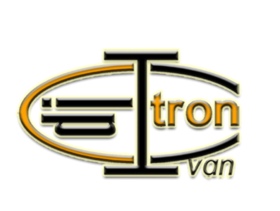 Ivan Citron /Electronic Playmates - Spb/                 Выездной Райдер.Основные музыкальные направления:Tech House, Deep House, Progressive House, Deep Techno, Minimal Techno.Ivan Citron - DJ’й с 1999 г.Сет: от 1000 € / 180 минутДислокация: Россия, Санкт-ПетербургРезидент: Electronic Playmates [Spb], CIT Rec. [Spb] Организационные требования к приглашающей стороне1. Оплата дороги DJ’я в обе стороны самолётом либо ж/д транспортом (СВ) (если время в пути занимает не более 12 часов). Исключением является незначительная отдалённость города, где проводится мероприятие. Подробности и нюансы обсуждаются при более конкретном рассмотрении Вашего предложения.2. Для городов, требующих визовый въезд на их территорию, организаторы мероприятия в обязательном порядке обеспечивают визой DJ’я. Исключением является уже имеющаяся действующая виза у DJ’я для въезда на территорию той или иной страны. Подробности и нюансы обсуждаются при более конкретном рассмотрении Вашего предложения.3. Билеты покупаются и высылаются организаторами мероприятия заранее (не позднее недели до намеченной даты проведения мероприятия).4. Проживание – гостиница. Номер: номер улучшенной комфортности или полу люкс.5. Обеспечение трехразового питания в ресторане на протяжении всего пребывания в городе проведения мероприятия.6. Приглашающая сторона в обязательном порядке производит встречу DJ’я в аэропорту (на вокзале), а также провожает по истечению срока пребывания в городе проведения акции в аэропорт (на вокзал). 7. К приезду DJ'я на площадку обязательно наличие специальной комнаты отдыха. Комнаты отдыха должна быть убрана. Наличие минеральной воды, соков, салфеток. Во время присутствия DJ’я на площадке, КАТЕГОРИЧЕСКИ ЗАПРЕЩЕНО ПРИСУТСТВИЕ ПОСТОРОННИХ ЛИЦ!8. Все вопросы со СМИ согласовываются заранее с DJ’ем.9. За неделю до мероприятия организаторы обязаны дать исчерпывающую информацию по поводу полного лайн-апа и формата вечеринки.Варианты оплаты гонорара:10. Производится 50% предоплата не позднее 2-х недель до намеченной даты проведения мероприятия. Остальные 50% оплачиваются по приезду в город проведения акции до начала его выступления. Если же оплата не была произведена до начала выступления, то выступление отменяется! Первичные 50% оплаты организаторам не возвращаются и учитываются как неустойка.11. Сумма гонорара оговаривается непосредственно с DJ'ем.12. ЗАПРЕЩАЕТСЯ ЗАПИСЬ ВЫСТУПЛЕНИЯ НА АУДИО-НОСИТЕЛИ КРОМЕ СЛУЧАЕВ, ОТДЕЛЬНО ОБГОВАРИВАЕМЫХ С АРТИСТОМ.В СЛУЧАЕ НЕВЫПОЛНЕНИЯ УСЛОВИЙ ВЫШЕУКАЗАННЫХ ПУНКТОВ DJ'й ОСТАВЛЯЕТ ЗА СОБОЙ ПРАВО НА ИЗМЕНЕНИЕ ВРЕМЕНИ ВЫСТУПЛЕНИЯ, ЛИБО ЗАДЕРЖКУ ВЫСТУПЛЕНИЯ ДО ВЫЯСНЕНИЯ ОБСТОЯТЕЛЬСТВ.Все остальные вопросы и нюансы обсуждаются при более конкретном рассмотрении Вашего предложения.Мы благодарим за проявленное уважение и понимание Вами наших требований. Надеемся на взаимное, удачное и продолжительное сотрудничество с Вами!Контакты:Ivan Citron - Electronic Playmates [Spb]E-mail: djcitron@mail.ruwww.promodj.com/citronТел: +79119725555        +79219875555